ΔΙΚΑΙΟΛΟΓΗΤΙΚΑ ΓΙΑ ΤΗΝ ΟΡΚΩΜΟΣΙΑ ΔΙΠΛΩΜΑΤΟΥΧΩΝΕΛΛΗΝΙΚΗ ΔΗΜΟΚΡΑΤΙΑΚΩΔ. ΕΝΤΥΠΟΥ:ΠΟ2 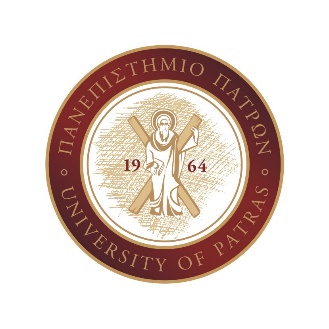 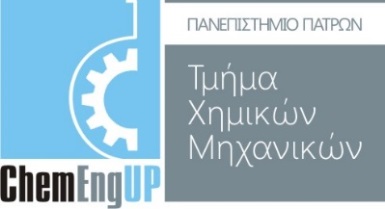 Αίτηση προς τη ΓραμματείαΠO1: ΈΝΤΥΠΟ ΑΙΤΗΣΗΣΤακτοποίηση Εκκρεμοτήτων- Παράδοση της Ακαδημαϊκής Ταυτότητας (ΠΑΣΟ) ή σε περίπτωση απώλειας, δήλωση απώλειας/κλοπής που έχει υποβληθεί σε αρμόδια Δημόσια Αρχή.- 	Παράδοση Βιβλιαρίου Υγειονομικής Περίθαλψης (στην περίπτωση που έχει εκδοθεί)-  Παράδοση βιβλίων τα οποία έχετε δανειστεί από την κεντρική βιβλιοθήκη ή την βιβλιοθήκη του Τμήματος-  Τακτοποίηση τυχόν εκκρεμοτήτων με την Φοιτητική ΜέριμναΗ κατάθεση των Δικαιολογητικών μπορεί να γίνει από τον ίδιο τον ενδιαφερόμενο ή από κάποιον νόμιμα εξουσιοδοτημένο εκπρόσωπό του (Έντυπο εξουσιοδότησης)